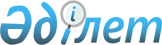 "2012-2014 жылдарға арналған аудандық бюджет туралы" аудандық мәслихаттың 2011 жылғы 14 желтоқсандағы N 42/251 шешіміне өзгерістер енгізу туралыМаңғыстау облысы Түпқараған аудандық мәслихатының 2012 жылғы 10 желтоқсандағы № 8/55 шешімі. Маңғыстау облысының Әділет департаментінде 2012 жылғы 14 желтоқсанда № 2179 тіркелді

      Қазақстан Республикасының 2008 жылғы 4 желтоқсандағы Бюджет кодексіне, 2001 жылғы 23 қаңтардағы №148 «Қазақстан Республикасындағы жергілікті мемлекеттік басқару және өзін-өзі басқару туралы» Заңына және Маңғыстау облыстық мәслихатының «2012-2014 жылдарға арналған облыстық бюджет туралы» 2011 жылғы 6 желтоқсандағы № 39/448 шешіміне өзгерістер енгізу туралы» 2012 жылғы 7 желтоқсандағы №7/78 шешіміне (нормативтік құқықтық актілерді мемлекеттік тіркеу Тізілімінде 2012 жылғы 11 желтоқсанда №2172 болып тіркелген), сәйкес аудандық мәслихат ШЕШІМ ЕТТІ:



      1. «2012 - 2014 жылдарға арналған аудандық бюджет туралы» аудандық мәслихаттың 2011 жылғы 14 желтоқсандағы №42/251 шешіміне (нормативтік құқықтық актілерді мемлекеттік тіркеу Тізілімінде 2012 жылғы 11 қаңтарда №11-6-145 болып тіркелген, «Ақкетік арайы» газетінің 2012 жылғы 20 қаңтардағы №04-06 (494-496) санында жарияланған) мына өзгерістер енгізілсін:



      2012 жылға арналған аудандық бюджет 1 - қосымшаға сәйкес мынадай көлемде бекітілсін:

      1) кірістер – 6 078 119,3 мың теңге, оның ішінде: 

      салықтық түсімдер бойынша – 4 169 495,0 мың теңге; 

      салықтық емес түсімдер бойынша – 9 450,3 мың теңге; 

      негізгі капиталды сатудан түсетін түсімдер – 22 471,0 мың теңге; 

      трансферттер түсімдері бойынша - 1 876 703,0 мың теңге; 

      2 ) шығындар – 6 456 438,6 мың теңге;

      3) таза бюджеттік кредиттеу – 95 870,0 мың теңге, оның ішінде:

      бюджеттік кредиттер – 97 080,0 мың теңге; 

      бюджеттік кредиттерді өтеу -1 210,0 мың теңге; 

      4) қаржы активтерімен жасалатын операциялар бойынша сальдо - 3 500,0 мың теңге, оның ішінде: 

      қаржы активтерін сатып алу – 3 500,0 мың теңге; 

      мемлекеттік қаржы активтерін сатудан түсетін түсімдер - 0 теңге;

      5) бюджет тапшылығы (профициті) - 477 689,3 мың теңге;

      6) бюджет тапшылығын қаржыландыру (профицитін пайдалану) – 477 689,3 мың теңге.



      2 – тармақта: 

      1) тармақшада:

      «100» сандары «98.9» сандарына ауыстырылсын;

      2) тармақшада:

      «100» сандары «0» сандарына ауыстырылсын;

      3) тармақшада:

      «100» сандары «0» сандарына ауыстырылсын.



      2. Осы шешім 2012 жылдың 1 қаңтарынан бастап қолданысқа енгізіледі. 

       Сессия төрағасы:                        Аудандық мәслихат                                                хатшысы:

      О. Әбдірахманов                               А. Досанова

 

 

 «КЕЛІСІЛДІ»«Түпқараған аудандық экономика 

және қаржы бөлімі» мемлекеттік

мекемесінің бастығы:

А. Ермекова

10 желтоқсан 2012 жыл

Аудандық мәслихаттың 2012 жылғы

10 желтоқсандағы № 8/55 шешіміне

1-ҚОСЫМША 

2012 жылға арналған аудандық бюджет
					© 2012. Қазақстан Республикасы Әділет министрлігінің «Қазақстан Республикасының Заңнама және құқықтық ақпарат институты» ШЖҚ РМК
				Сана-тыСыны-быІшкі сыны-быАтауыСомасы, мың теңге1. КIРIСТЕР6 078 119,31Салықтық түсiмдер4 169 495,01Табыс салығы235 309,02Жеке табыс салығы235 309,03Әлеуметтiк салық284 000,01Әлеуметтiк салық284 000,04Меншiкке салынатын салықтар3 552 424,01Мүлiкке салынатын салықтар3 471 813,03Жер салығы60 572,04Көлiк кұралдарына салынатын салық19 906,05Бiрыңғай жер салығы133,05Тауарларға, жұмыстарға және қызметтерге салынатын iшкi салықтар95 551,02Акциздер4 175,03Табиғи және басқа ресурстарды пайдаланғаны үшiн түсетiн түсiмдер87 017,04Кәсiпкерлiк және кәсiби қызметтi жүргiзгенi үшiн алынатын алымдар4 359,08Заңдық мәнді іс-әрекеттерді жасағаны және (немесе) оған уәкілеттігі бар мемлекеттік органдар немесе лауазымды адамдар құжаттар бергені үшін алынатын міндетті төлемдер2 211,01Мемлекеттiк баж2 211,02Салықтық емес түсiмдер9 450,31Мемлекеттік меншіктен түсетін кірістер4 597,31Мемлекеттік кәсіпорындардың таза кірісі бөлігінің түсімдері262,05Мемлекет меншігіндегі мүлікті жалға беруден түсетін кірістер4 331,07Мемлекеттік бюджеттен берілген кредиттер бойынша сыйақылар4,32Мемлекеттік бюджеттен қаржыландырылатын мемлекеттік мекемелердің тауарларды (жұмыстарды,қызметтерді) өткізуінен түсетін түсімдер16,01Мемлекеттік бюджеттен қаржыландырылатын мемлекеттік мекемелердің тауарларды (жұмыстарды,қызметтерді) өткізуінен түсетін түсімдер16,04Мемлекеттік бюджеттен қаржыландырылатын, сондай-ақ Қазақстан Республикасы Ұлттық Банкінің бюджетінен (шығыстар сметасынан) ұсталатын және қаржыландырылатын мемлекеттік мекемелер салатын айыппұлдар, өсімпұлдар, санкциялар, өндіріп алулар4 837,01Мұнай секторы ұйымдарынан түсетін түсімдерді қоспағанда, мемлекеттік бюджеттен қаржыландырылатын, сондай-ақ Қазақстан Республикасы Ұлттық Банкінің бюджетінен (шығыстар сметасынан) ұсталатын және қаржыландырылатын мемлекеттік мекемелер салатын айыппұлдар, өсімпұлдар, санкциялар, өндіріп алулар4 837,03Негізгі капиталды сатудан түсетін түсімдер22 471,01Мемлекеттік мекемелерге бекітілген мемлекеттік мүлікті сату11 461,01Мемлекеттік мекемелерге бекітілген мемлекеттік мүлікті сату11 461,03Жердi және материалдық емес активтердi сату11 010,01Жерді сату11 010,04Трансферттердің түсімдері1 876 703,02Мемлекеттiк басқарудың жоғары тұрған органдарынан түсетiн трансферттер1 876 703,02Облыстық бюджеттен түсетiн трансферттер1 876 703,0Функционал-дық топБюд-жеттік бағдар-лама-лар әкім-шісіБағдар-ламаАтауыСомасы, мың теңге2. ШЫҒЫНДАР6 456 438,61Жалпы сипаттағы мемлекеттiк қызметтер171 832,0112Аудан (облыстық маңызы бар қала) мәслихатының аппараты16 322,0001Аудан (облыстық маңызы бар қала) мәслихаттың қызметін қамтамасыз ету жөніндегі қызметтер15 140,0002Ақпараттық жүйелер құру840,0003Мемлекеттік органның күрделі шығыстары342,0122Аудан (облыстық маңызы бар қала) әкімінің аппараты64 828,6001Аудан (облыстық маңызы бар қала) әкімінің қызметін қамтамасыз ету жөніндегі қызметтер41 664,0002Ақпараттық жүйелер құру1 326,0106Табиғи және техногендік сипаттағы төтенше жағдайларды жою үшін жергілікті атқарушы органның төтенше резервінің есебінен іс-шаралар өткізу21 838,6123Ақшұқыр ауылдық (селолық) округ әкімінің аппараты13 645,0001Ақшұқыр ауылдық (селолық) округ әкімінің қызметін қамтамасыз ету жөніндегі қызметтер12 562,0022Мемлекеттік органның күрделі шығыстары243,0024Ақпараттық жүйелер құру840,0123Баутин кент, ауыл (село),ауылдық ( селолық) округ әкімінің аппараты13 440,4001Баутин кенті (селолық) округ әкімінің қызметін қамтамасыз ету жөніндегі қызметтер10 143,0022Мемлекеттік органның күрделі шығыстары250,0024Ақпараттық жүйелер құру837,0106Табиғи және техногендік сипаттағы төтенше жағдайларды жою үшін жергілікті атқарушы органның төтенше резервінің есебінен іс-шаралар өткізу2 210,4123Қызылөзен ауылдық (селолық) округ әкімінің аппараты10 772,0001Кызылөзен ауылдық (селолық) округ әкімінің қызметін қамтамасыз ету жөніндегі қызметтер9 682,0022Мемлекеттік органның күрделі шығыстары250,0024Ақпараттық жүйелер құру840,0123Таушық ауылдық (селолық) округ әкімінің аппараты10 930,0001Таушық ауылдық (селолық) округ әкімінің қызметін қамтамасыз ету жөніндегі қызметтер9 913,0022Мемлекеттік органның күрделі шығыстары180,0024Ақпараттық жүйелер құру837,0123С. Шапағатов ауылдық ( селолық) округ әкімінің аппараты13 823,0001С. Шапағатов ауылдық (селолық) округ әкімінің қызметін қамтамасыз ету жөніндегі қызметтер12 635,0022Мемлекеттік органның күрделі шығыстары250,0024Ақпараттық жүйелер құру938,0459Ауданның (облыстық маңызы бар қаланың ) экономика және қаржы бөлімі28 071,0003Салық салу мақсатында мүлікті бағалауды жүргізу387,0011Коммуналдық меншікке түскен мүлікті есепке алу, сақтау, бағалау және сату3 845,0001Ауданның (облыстық маңызы бар қаланың) экономикалық саясатын қалыптастыру мен дамыту, мемлекеттік жоспарлау, бюджеттік атқару және коммуналдық меншігін басқару саласындағы мемлекеттік саясатты іске асыру жөніндегі қызметтер22 741,0002Ақпараттық жүйелер құру900,0015Мемлекеттік органның күрделі шығыстары198,02Қорғаныс 4 251,0122Аудан (облыстық маңызы бар қала) әкiмінің аппараты 4 251,0005Жалпыға бірдей әскери міндетті атқару шеңберіндегі іс-шаралар4 251,04Бiлiм беру2 201 251,3123Ақшұқыр ауылдық (селолық) округ әкімінің аппараты95 752,0004Мектепке дейінгі тәрбиелеу және оқыту ұйымдарын қолдау36 257,0025Республикалық бюджеттен берілетін нысаналы трансферттер есебінен жалпы үлгідегі, арнайы (түзету), дарынды балалар үшін мамандандырылған, жетім балалар мен ата-аналарының қамқорынсыз қалған балалар үшін балабақшалар, шағын орталықтар, мектеп интернаттары, кәмелеттік жасқа толмағандарды бейімдеу орталықтары тәрбиешілеріне біліктілік санаты үшін қосымша ақының мөлшерін ұлғайту463,0041Мектепке дейінгі білім беру ұйымдарында мемлекеттік білім беру тапсырысын іске асыруға59 032,0123С. Шапағатов ауылдық ( селолық) округ әкімінің аппараты12 795,0041Мектепке дейінгі білім беру ұйымдарында мемлекеттік білім беру тапсырысын іске асыруға12 795,0123Баутин кент, ауыл (село),ауылдық ( селолық) округ әкімінің аппараты52 484,0004Мектепке дейінгі тәрбиелеу және оқыту ұйымдарын қолдау39 549,0025Республикалық бюджеттен берілетін нысаналы трансферттер есебінен жалпы үлгідегі, арнайы (түзету), дарынды балалар үшін мамандандырылған, жетім балалар мен ата-аналарының қамқорынсыз қалған балалар үшін балабақшалар, шағын орталықтар, мектеп интернаттары, кәмелеттік жасқа толмағандарды бейімдеу орталықтары тәрбиешілеріне біліктілік санаты үшін қосымша ақының мөлшерін ұлғайту140,0041Мектепке дейінгі білім беру ұйымдарында мемлекеттік білім беру тапсырысын іске асыруға12 795,0123Таушық ауылдық ( селолық) округ әкімінің аппараты34 341,0004Мектепке дейінгі тәрбиелеу және оқыту ұйымдарын қолдау34 160,0025Республикалық бюджеттен берілетін нысаналы трансферттер есебінен жалпы үлгідегі, арнайы (түзету), дарынды балалар үшін мамандандырылған, жетім балалар мен ата-аналарының қамқорынсыз қалған балалар үшін балабақшалар, шағын орталықтар, мектеп интернаттары, кәмелеттік жасқа толмағандарды бейімдеу орталықтары тәрбиешілеріне біліктілік санаты үшін қосымша ақының мөлшерін ұлғайту181,0464Ауданның (облыстық маңызы бар қаланың) білім бөлімі130 957,0009Мектепке дейінгі тәрбиелеу мен оқытуды қамтамасыз ету 80 846,0021Республикалық бюджеттен берілетін нысаналы трансферттер есебінен жалпы үлгідегі, арнайы (түзету), дарынды балалар үшін мамандандырылған, жетім балалар мен ата-аналарының қамқорынсыз қалған балалар үшін балабақшалар, шағын орталықтар, мектеп интернаттары, кәмелеттік жасқа толмағандарды бейімдеу орталықтары тәрбиешілеріне біліктілік санаты үшін қосымша ақының мөлшерін ұлғайту500,0040Мектепке дейінгі білім беру ұйымдарында мемлекеттік білім беру тапсырысын іске асыруға49 611,0123С.Шапағатов ауылдық (селолық) округ әкімінің аппараты4 496,0005Ауылдық (селолық) жерлерде балаларды мектепке дейін тегін алып баруды және кері алып келуді ұйымдастыру4 496,0123Баутин кент, ауыл (село),ауылдық ( селолық) округ әкімінің аппараты3 000,0005Ауылдық (селолық) жерлерде балаларды мектепке дейін тегін алып баруды және кері алып келуді ұйымдастыру3 000,0464Ауданның (облыстық маңызы бар қаланың) білім бөлімі1 010 459,3003Жалпы бiлiм беру864 338,0006Балаларға қосымша білім беру 72 371,0063Республикалық бюджеттен берілетін трансферттер есебінен «Назарбаев Зияткерлік мектептері» ДБҰ-ның оқу бағдарламалары бойынша біліктілікті арттырудан өткен мұғалімдерге еңбекақыны арттыру 68,0064Бастауыш, негізгі орта, жалпыға бірдей орта білім беру ұйымдарының (дарынды балаларға арналған мамандандырылған (жалпы үлгідегі, арнайы (түзету ); жетім балаларға және ата-анасының қамқорлығынсыз қалған балаларға арналған ұйымдар): мектептердің, мектеп-интернаттарының мүғалімдеріне біліктілік санаты үшін қосымша ақы мөлшерін республикалық бюджеттен берілетін трансферттер есебінен ұлғайту 16 462,0067Ведомстволық бағыныстағы мемлекеттік мекемелерінің және ұйымдарының күрделі шығыстары15 633,0001Жергілікті деңгейде білім беру саласындағы мемлекеттік саясатты іске асыру жөніндегі қызметтер14 774,3002Ақпараттық жүйелер құру858,0005Ауданның (облыстық маңызы бар қаланың) мемлекеттік білім беру мекемелер үшін оқулықтар мен оқу-әдiстемелiк кешендерді сатып алу және жеткізу18 660,0007Аудандық (қалалық) ауқымдағы мектеп олимпиадаларын және мектептен тыс іс-шараларды өткiзу3 152,0015Республикалық бюджеттен берілетін трансферттер есебінен жетім баланы (жетім балаларды) және ата -аналарының қамқорынсыз қалған баланы (балаларды) күтіп ұстауға асыраушыларына ай сайынғы ақшалай қаражат төлемдері4 143,0466Ауданның (облыстық маңызы бар қаланың) сәулет,қала құрылысы және құрылыс бөлімі856 967,0037Білім беру объектілерін салу және реконструкциялау856 967,06Әлеуметтiк көмек және әлеуметтiк қамтамасыз ету137 575,0123Ақшұқыр ауылдық ( селолық) округ әкімінің аппараты2 105,0003Мұқтаж азаматтарға үйінде әлеуметтік көмек көрсету2 105,0123С.Шапағатов ауылдық ( селолық) округ әкімінің аппараты788,0003Мұқтаж азаматтарға үйінде әлеуметтік көмек көрсету788,0123Баутин кент,ауыл (село),ауылдық ( селолық) округ әкімінің аппараты3 520,0003Мұқтаж азаматтарға үйінде әлеуметтік көмек көрсету3 520,0123Қызылөзен ауылдық ( селолық) округ әкімінің аппараты730,0003Мұқтаж азаматтарға үйінде әлеуметтік көмек көрсету730,0123Таушық ауылдық ( селолық) округ әкімінің аппараты712,0003Мұқтаж азаматтарға үйінде әлеуметтік көмек көрсету712,0451Ауданның (облыстық маңызы бар қаланың ) жұмыспен қамту және әлеуметтік бағдарламалар бөлімі129 720,0002Еңбекпен қамту бағдарламасы37 383,0004Ауылдық жерлерде тұратын денсаулық сақтау, білім беру, әлеуметтік қамтамасыз ету, мәдениет, спорт және ветеринар мамандарына отын сатып алуға Қазақстан Республикасының заңнамасына сәйкес әлеуметтік көмек көрсету 6 897,0005Мемлекеттік атаулы әлеуметтік көмек 3 302,0006Тұрғын үй көмегін көрсету0,0007Жергілікті өкілетті органдардың шешімі бойынша мұқтаж азаматтардың жекелеген топтарына әлеуметтік көмек51 112,0010Үйден тәрбиеленіп оқытылатын мүгедек балаларды материалдық қамтамасыз ету592,0014Мұқтаж азаматтарға үйде әлеуметтiк көмек көрсету1 285,001618 жасқа дейінгі балаларға мемлекеттік жәрдемақылар1 121,0017Мүгедектерді оңалту жеке бағдарламасына сәйкес, мұқтаж мүгедектерді міндетті гигиеналық құралдармен және ымдау тілі мамандарының қызмет көрсетуін, жеке көмекшілермен қамтамасыз ету877,0023Жұмыспен қамту орталықтарының қызметін қамтамасыз ету9 434,0067Ведомстволық бағыныстағы мемлекеттік мекемелерінің және ұйымдарының күрделі шығыстары100,0001Жергілікті деңгейде жұмыспен қамтуды қамтамасыз ету және халық үшін әлеуметтік бағдарламаларды іске асыру саласындағы мемлекеттік саясатты іске асыру жөніндегі қызметтер16 115,0011Жәрдемақыларды және басқа да әлеуметтік төлемдерді есептеу, төлеу мен жеткізу бойынша қызметтерге ақы төлеу640,0012Ақпараттық жүйелер құру862,07Тұрғын үй-коммуналдық шаруашылық1 583 764,0123Баутин кент,ауыл (село),ауылдық ( селолық) округ әкімінің аппараты15 510,0027Жұмыспен қамту -2020 бағдарламасы бойынша ауылдық елді мекендерді дамыту шеңберінде объектілерді жөндеу абаттандыру15 510,0457Ауданның (облыстық маңызы бар қаланың ) мәдениет, тілдерді дамыту, дене шынықтыру және спорт бөлімі6 453,0024Жұмыспен қамту -2020 бағдарламасы бойынша ауылдық елді мекендерді дамыту шеңберінде объектілерді жөндеу 6 453,0466Ауданның (облыстық маңызы бар қаланың ) сәулет, қала құрылысы және құрылыс бөлімі1 267 620,0003Мемлекеттік коммуналдық тұрғын үй қорының тұрғын үйін жобалау, салу және (немесе) сатып алу116 224,0004Инженерлік коммуникациялық инфрақұрылымды жобалау, дамыту, жайластыру және (немесе) сатып алу956 979,0072Жұмыспен қамту -2020 бағдарламасы шеңберінде тұрғын жай салу және (немесе) сатып алу және инженерлік коммуникациялық инфрақұрылымдарды дамыту (немесе)сатып алу194 417,0479Тұрғын үй инспекциясы бөлімі4 374,0001Жергілікті деңгейде тұрғын үй қоры саласындағы мемлекеттік саясатты іске асыру жөніндегі қызметтер4 149,0002Ақпараттық жүйелер құру15,0005Мемлекеттік органның күрделі шығыстары210,0466Ауданның (облыстық маңызы бар қаланың ) сәулет, қала құрылысы және құрылыс бөлімі156 702,0005Коммуналдық шаруашылығын дамыту7 000,0006Сумен жабдықтау және су бұру жүйесін дамыту149 702,0123Ақшұқыр ауылдық ( селолық) округ әкімінің аппараты22 355,0008Елді мекендердің көшелерін жарықтандыру16 137,0009Елді мекендердің санитариясын қамтамасыз ету2 679,0011Елді мекендерді абаттандыру мен көгалдандыру3 539,0123С.Шапағатов ауылдық ( селолық) округ әкімінің аппараты9 428,0008Елді мекендердің көшелерін жарықтандыру6 634,0009Елді мекендердің санитариясын қамтамасыз ету1 295,0011Елді мекендерді абаттандыру мен көгалдандыру1 499,0123Таушық ауылдық ( селолық) округ әкімінің аппараты2 550,0008Елді мекендердің көшелерін жарықтандыру0,0009Елді мекендердің санитариясын қамтамасыз ету1 350,0011Елді мекендерді абаттандыру мен көгалдандыру1 200,0458Ауданның (облыстық маңызы бар қаланың ) тұрғын үй-коммуналдық шаруашылығы, жолаушылар көлігі және автомобиль жолдары бөлімі81 772,0015Елді мекендердің көшелерін жарықтандыру46 277,0016Елді мекендердің санитариясын қамтамасыз ету28 391,0018Елді мекендерді абаттандыру және көгалдандыру7 104,0466Ауданның (облыстық маңызы бар қаланың ) сәулет, қала құрылысы және құрылыс бөлімі17 000,0007Қаланы және елді мекендерді абаттандыруды дамыту17 000,08Мәдениет, спорт, туризм және ақпараттық кеңістiк116 551,0123Ақшұқыр ауылдық (селолық) округ әкімінің аппараты11 471,0006Жергілікті деңгейде мәдени-демалыс жұмыстарын қолдау11 471,0123Қызылөзен ауылдық (селолық) округ әкімінің аппараты8 566,0006Жергілікті деңгейде мәдени-демалыс жұмыстарын қолдау8 566,0123Таушық ауылдық ( селолық) округ әкімінің аппараты7 031,0006Жергілікті деңгейде мәдени-демалыс жұмыстарын қолдау7 031,0457Ауданның (облыстық маңызы бар қаланың ) мәдениет, тілдерді дамыту, дене шынықтыру және спорт бөлімі36 365,0003Мәдени-демалыс жұмысын қолдау30 185,0008Ұлттық және бұқаралық спорт түрлерін дамыту172,0009Аудандық (облыстық маңызы бар қалалық) деңгейде спорттық жарыстар өткiзу2 822,0010Әртүрлi спорт түрлерi бойынша ауданның (облыстық маңызы бар қаланың) құрама командаларының мүшелерiн дайындау және олардың облыстық спорт жарыстарына қатысуы3 186,0456Ауданның (облыстық маңызы бар қаланың ) ішкі саясат бөлімі10 551,0002Газеттер мен журналдар арқылы мемлекеттік ақпараттық саясат жүргізу жөніндегі қызметтер5 444,0003Жастар саясаты саласындағы өңірлік бағдарламаларды іске асыру2 800,0005Телерадио хабарларын тарату арқылы мемлекеттік ақпараттық саясатты жүргізу жөніндегі қызметтер2 307,0457Ауданның (облыстық маңызы бар қаланың ) мәдениет, тілдерді дамыту, дене шынықтыру және спорт бөлімі21 009,0006Аудандық (қалалық) кiтапханалардың жұмыс iстеуi20 581,0032Ведомстволық бағыныстағы мемлекеттік мекемелерінің және ұйымдарының күрделі шығыстары428,0456Ауданның (облыстық маңызы бар қаланың ) ішкі саясат бөлімі9 917,0001Жергілікті деңгейде ақпарат, мемлекеттілікті нығайту және азаматтардың әлеуметтік сенімділігін қалыптастыру саласында мемлекеттік саясатты іске асыру жөніндегі қызметтер9 013,0004Ақпараттық жүйелер құру904,0457Ауданның (облыстық маңызы бар қаланың ) мәдениет, тілдерді дамыту, дене шынықтыру және спорт бөлімі11 641,0001Жергілікті деңгейде мәдениет, тілдерді дамыту, дене шынықтыру және спорт саласындағы мемлекеттік саясатты іске асыру жөніндегі қызметтер10 801,0002Ақпараттық жүйелер құру840,010Ауыл, су, орман, балық шаруашылығы, ерекше қорғалатын табиғи аумақтар, қоршаған ортаны және жануарлар дүниесін қорғау, жер қатынастары42 267,0459Ауданның (облыстық маңызы бар қаланың) экономика және қаржы бөлімі8 504,0099Мамандарды әлеуметтік қолдау жөніндегі шараларды іске асыру8 504,0474Ауданның (облыстық маңызы бар қаланың) ауыл шаруашылығы және ветеринария бөлімі9 819,0001Жергілікті деңгейде ауыл шаруашылығы және ветеринария саласындағы мемлекеттік саясатты іске асыру жөніндегі қызметтер8 979,0002Ақпараттық жүйелер құру840,0463Ауданның (облыстық маңызы бар қаланың ) жер қатынастары бөлімі8 828,0001Аудан (облыстық маңызы бар қала ) аумағында жер қатынастарын реттеу саласындағы мемлекеттік саясатты іске асыру жөніндегі қызметтер7 988,0005Ақпараттық жүйелер құру840,0474Ауданның (облыстық маңызы бар қаланың) ауыл шаруашылығы және ветеринария бөлімі15 116,0013Эпизоотияға қарсы іс-шаралар жүргізу15 116,011Өнеркәсіп, сәулет, қала құрылысы және құрылыс қызметі11 126,0466Ауданның (облыстық маңызы бар қаланың) сәулет, қала құрылысы және құрылыс бөлімі11 126,0001Құрылыс, облыс қалаларының, аудандарының және елді мекендерінің сәулеттік бейнесін жақсарту саласындағы мемлекеттік саясатты іске асыру және ауданның (облыстық маңызы бар қаланың) аумағында ұтымды және тиімді қала құрылысын игеруді қамтамасыз ету жөніндегі қызметтер 10 286,0002Ақпараттық жүйелер құру840,012Көлiк және коммуникация119 226,0458Ауданның (облыстық маңызы бар қаланың ) тұрғын үй-коммуналдық шаруашылығы, жолаушылар көлігі және автомобиль жолдары бөлімі119 226,0022Көлік инфрақұрылымын дамыту101 840,0023Автомобиль жолдарының жұмыс істеуін қамтамасыз ету17 386,013Өзгелер25 864,0469Ауданның (облыстық маңызы бар қаланың ) кәсіпкерлік бөлімі9 069,0001Жергілікіті деңгейде кәсіпкерлік пен өнеркәсіпті дамыту саласындағы мемлекеттік саясатты іске асыру жөніндегі қызметтер8 229,0002Ақпараттық жүйелер құру840,0123Ақшұқыр ауылдық (селолық) округ әкімінің аппараты1 000,0040Республикалық бюджеттен берілетін нысаналы трансферттер есебінен «Өңiрлердi дамыту» Бағдарламасы шеңберiнде өңiрлердi экономикалық дамытуға жәрдемдесу бойынша шараларды iске асыру1 000,0123С.Шапағатов ауылдық ( селолық) округ әкімінің аппараты245,0040Республикалық бюджеттен берілетін нысаналы трансферттер есебінен «Өңiрлердi дамыту» Бағдарламасы шеңберiнде өңiрлердi экономикалық дамытуға жәрдемдесу бойынша шараларды iске асыру245,0123Таушық ауылдық ( селолық) округ әкімінің аппараты614,0040Республикалық бюджеттен берілетін нысаналы трансферттер есебінен «Өңiрлердi дамыту» Бағдарламасы шеңберiнде өңiрлердi экономикалық дамытуға жәрдемдесу бойынша шараларды iске асыру614,0458Ауданның (облыстық маңызы бар қаланың ) тұрғын үй-коммуналдық шаруашылығы, жолаушылар көлігі және автомобиль жолдары бөлімі13 936,0001Жергілікті деңгейде тұрғын үй-коммуналдық шаруашылығы, жолаушылар көлігі және автомобиль жолдары саласындағы мемлекеттік саясатты іске асыру жөніндегі қызметтер13 096,0020Ақпараттық жүйелер құру840,0459Ауданның (облыстық маңызы бар қаланың) экономика және қаржы бөлімі1 000,0012Ауданның (облыстық маңызы бар қаланың) жергілікті атқарушы органының резерві 1 000,014Борышқа қызмет көрсету4,3459Ауданның (облыстық маңызы бар қаланың) экономика және қаржы бөлімі4,3021Жергілікті атқарушы органдардың облыстық бюджеттен қарыздар бойынша сыйақылар мен өзге де төлемдерді төлеу бойынша борышына қызмет көрсету4,315Трансферттер2 042 727,0459Ауданның (облыстық маңызы бар қаланың) экономика және қаржы бөлімі2 042 727,0006Пайдаланылмаған (толық пайдаланылмаған) нысаналы трансфертерді қайтару 7 161,0007Бюджеттік алулар2 035 566,03. ТАЗА БЮДЖЕТТІК КРЕДИТТЕУ95 870,0Бюджеттік кредиттер97 080,010Ауыл, су, орман, балық шаруашылығы, ерекше қорғалатын табиғи аумақтар, қоршаған ортаны және жануарлар дүниесін қорғау, жер қатынастары97 080,0459Ауданның (облыстық маңызы бар қаланың) экономика және қаржы бөлімі97 080,0018Мамандарды әлеуметтік қолдау шараларын іске асыруға берілетін бюджеттік кредиттер97 080,0Бюджеттік кредиттерді өтеу1 210,05Бюджеттік кредиттерді өтеу1 210,001Бюджеттік кредиттерді өтеу1 210,01Мемлекеттік бюджеттен берілген бюджеттік кредиттерді өтеу1 210,04. ҚАРЖЫ АКТИВТЕРІМЕН ОПЕРАЦИЯЛАР БОЙЫНША САЛЬДО3 500,0Қаржы активтерін сатып алу3 500,013Өзгелер3 500,0459Ауданның (облыстық маңызы бар қаланың) экономика және қаржы бөлімі0,0014Заңды тұлғалардың жарғылық капиталын қалыптастыру немесе ұлғайту0,0474Ауданның (облыстық маңызы бар қаланың) ауыл шаруашылығы және ветеринария бөлімі3 500,0065Заңды тұлғалардың жарғылық капиталын қалыптастыру немесе ұлғайту3 500,0Мемлекеттік қаржы активтерін сатудан түсетін түсімдер5. БЮДЖЕТ ТАПШЫЛЫҒЫ (ПРОФИЦИТ)-477 689,36. БЮДЖЕТ ТАПШЫЛЫҒЫН (ПРОФИЦИТІН ҚОЛДАНУ) ҚАРЖЫЛАНДЫРУ477 689,3